 “ENTORNOS PROTECTORES Y TERRITORIOS SEGUROS”ESTRATEGIA DE PREVENCION DE LAS VIOLENCIAS INTRAFAMILIAR Y SEXUALSECRETARÍA DISTRITAL DE INTEGRACIÓN SOCIALSUBDIRECCIÓN PARA LA FAMILIABogotá, 2015ALCALDÍA MAYOR DE BOGOTÁAlcalde Mayor de BogotáGustavo Petro UrregoSecretario DistritalJorge Enrique Rojas RodríguezSubsecretaríaDiana Mireya Parra CardonaDirección PoblacionalJulián Moreno ParraSubdirección para la FamiliaMaría Consuelo Arenas GarcíaReferente de Género y DerechosMarcela Sánchez LaraSecretaría técnica Consejo Distrital de atención a víctimas de violencia intrafamiliar, violencia y explotación sexualDora Edith Galindo BautistaAna Shirley Corredor RoderoClaudia Fagua GuauqueMagda Camelo RomeroLaura Liliana Gallegos MorenoEquipo de PrevenciónJosé Raúl Torres Garzón Rosa María Caicedo Bohórquez Andrea Rodríguez RodríguezRosa María Romero Moreno 
Orlando Sabogal Prieto 
Sandra Milena Torres Barriga Equipo de Política Pública para las FamiliasAdriana Rodríguez PuentesPaola Beleño MoralesCarlos Castellanos CastilloJorge Gutiérrez RodríguezVladimir Daza HerreraDiseño y DiagramaciónChristiam Camilo Rodríguez Audor  CONTENIDOINTRODUCCIÓNLa Secretaría Distrital de Integración Social, tiene por objeto orientar y liderar la formulación y el desarrollo de políticas de promoción, prevención, protección, restablecimiento y garantía de los derechos de los distintos grupos poblacionales, familias y comunidades, con especial énfasis en la prestación de servicios sociales básicos para quienes enfrentan una mayor situación de pobreza y vulnerabilidad, así como prestar servicios sociales básicos de atención a aquellos grupos poblacionales que además de sus condiciones de pobreza se encuentran en riesgo social, vulneración manifiesta o en situación de exclusión social. En este marco, la estrategia de prevención de las violencias intrafamiliar y sexual “Entornos protectores y territorios seguros”, se constituye en la respuesta desde la  Subdirección para la Familia  a la creciente necesidad de abordar procesos de prevención de las violencias dirigidos a diferentes grupos poblacionales.La estrategia se enmarca en el objetivo de facilitar los procesos de formación para la prevención de las violencias desde el reconocimiento del ejercicio de los Derechos Humanos y de la construcción de relaciones democráticas tanto al interior de las familias como en la comunidad; así mismo a través de la estrategia se busca la transformación de  las relaciones inequitativas y desiguales al interior de las familias; la deconstrucción de imaginarios culturales que naturalizan y validan la violencia en contextos familiares; el fomento al conocimiento de la legislación sobre violencias como herramienta de exigibilidad, para ejercer el derecho a una vida libre de violencias, y por este medio, contribuir con el  empoderamiento de quienes han sido víctimas de violencia o se encuentran en riesgo de serlo, además de formar líderes y lideresas  multiplicadores para la generación de Entornos Protectores y territorios Seguros.El documento presenta por una parte, la estrategia de prevención la cual aborda los antecedentes, los objetivos, el concepto de prevención que se desarrolla desde la estrategia, los grupos poblacionales a los que se dirige, su articulación con las políticas públicas Distritales, los temas transversales que se abordan para todas y todos los sujetos de la estrategia y los enfoques en los que se enmarca su desarrollo. Presenta por otra parte, la metodología propuesta para llevarla cabo, precisando el papel y el accionar de los facilitadores y facilitadoras de los procesos de prevención, proponiendo actividades para su ejecución en territorios, así como para su sistematización y evaluación.Podemos asegurar que la estrategia de prevención además de ser un reto para la ciudad, redundará en beneficio de los derechos humanos y concretamente a la equidad de género, así como también en la voz de repudio a la discriminación y la violencia, posicionando ésta como intolerable.PRESENTACIÓN ESTRATEGIA DE PREVENCIÓN AntecedentesEn el año 2007, el Consejo Distrital de Atención a Víctimas de Violencia Intrafamiliar, Violencia y Explotación Sexual, aprobó el plan  de prevención distrital para la atención de estas violencias, tendiente  a generar procesos de desarrollo, para  promover, proteger y restablecer los derechos humanos, amenazados o efectivamente vulnerados por hechos de violencia, por esta razón, el reconocimiento de los derechos humanos es el pilar de este plan, el cual involucra la coordinación y organización de diferentes instituciones y actores sociales. Apropia  la perspectiva de derechos, de acuerdo con la cual el Estado Social de Derecho es garante y se articula con la sociedad y la familia para proteger los derechos individuales y colectivos.Este proceso tiene en cuenta la complejidad de la violencia intrafamiliar, la  violencia contra los niños, niñas y adolescentes y la violencia y explotación sexual, en la comprensión de las múltiples relaciones que definen la frecuencia y distribución de estos fenómenos en la sociedad. Involucra  a todas las personas y familias residentes en la ciudad de Bogotá, poniendo un particular énfasis en los grupos poblacionales tradicionalmente expuestos o vulnerados por razones de sexo, ciclo vital, identidad de género, orientación sexual, posición o capacidades sociales.La formulación de este plan, consideró desde su inicio, experiencias previas como la Política por la calidad de vida de niños, niñas y adolescentes, la Política pública por la garantía de los derechos, el reconocimiento de la diversidad y la democracia en las familias, y la Política sectorial de salud; igualmente, el saber construido por las diferentes instituciones en prevención y atención de la violencia intrafamiliar y sexual.El abordaje sobre la violencia contra los niños, niñas y adolescentes, las violencias intrafamiliar y sexual y la explotación sexual, se hizo desde su expresión concreta al interior de las familias y comunidades, con lo cual se caracterizaron territorios sociales. Para lograrlo, se generó una metodología que permitió identificar  la naturaleza de los actos violentos que se presentaban con mayor frecuencia, tales como violencia física, violencia psicológica, violencia sexual, y los ámbitos en los cuales se presentaba al interior de las familias y en las comunidades, permitiendo así caracterizar los tipos de violencia en los territorios para articular la propuesta de prevención centrada en la identificación realizada.Se realizó  la georeferenciación de la intervención, marcando el territorio donde se ejecutaron ejercicios concretos con  los diferentes grupos poblacionales, con lo cual se reconoció en un mapeo los diferentes sectores impactados con la estrategia.La puesta en marcha de este plan incluyó posteriormente los ajustes realizados a la Política Pública por la garantía de los derechos, el reconocimiento de la diversidad y la democracia en las familias, primera construcción documental con la que contó el Distrito, de los cuales surge la Política Pública para las Familias de Bogotá 2011 – 2025, adoptada mediante Decreto 545 de 2011, política formulada en el marco del enfoque de derechos, al contemplar las obligaciones del Estado en el reconocimiento garantía y restitución, no sólo de los derechos individuales, sino de las familias como organización y en orientación al reto de que éstas sean comprendidas e identificadas como sujetos colectivos de derechos.La Política propende por la garantía del bienestar social de las familias por medio de acciones, estrategias y programas dirigidos a ofrecer oportunidades y ampliar capacidades que conlleven al desarrollo humano del grupo familiar y al de sus miembros.  Por otra parte, la Política Pública para las Familias, pone en evidencia el hecho de que las familias se han transformado estructuralmente y se ha ampliado su diversidad, con lo que ha perdido preponderancia la estructura nuclear  tradicional.  Igualmente, resalta el hecho que es en el ámbito familiar, donde se lleva a cabo la socialización de los principios y valores que están en la base del desarrollo de los individuos como de la Sociedad.De igual manera en el Plan se incluyó la ejecución de las políticas públicas de equidad e igualdad de oportunidades para los grupos poblacionales del Distrito Capital y en especial, para las poblaciones que se encuentran en situación de debilidad manifiesta.  Finalmente, la elaboración de este Plan es el inicio de un proceso tendiente a fortalecer la construcción de respuestas sociales universales, integrales y equitativas, en coherencia con la perspectiva de derechos.De otra parte, el  “Consejo Distrital de Atención a Víctimas  de Violencia Intrafamiliar y Violencia y Explotación Sexual, creado por el Concejo de Bogotá como cuerpo consultor y asesor encargado de formular políticas que articulen los programas de las entidades responsables en Bogotá D.C. contempla acciones de promoción, prevención y atención. Éste, posiciona en la ciudad, no sólo la línea  técnica en materia de prevención, sino  que promueve  acciones que garantizan ejercicios unificados y el posicionamiento de las violencias como una vulneración de los derechos fundamentales.Desde el año 2014 el plan operativo anual del Consejo Distrital para la Atención Integral a Víctimas de la Violencia Intrafamiliar y Violencia y Explotación Sexual, se estructuró con base en las siguientes mesas o áreas de trabajo: Prevención, Fortalecimiento Local, Atención Integral y Sistemas de Información, con la participación de diferentes entidades del orden distrital, como lo muestra la siguiente gráfica. 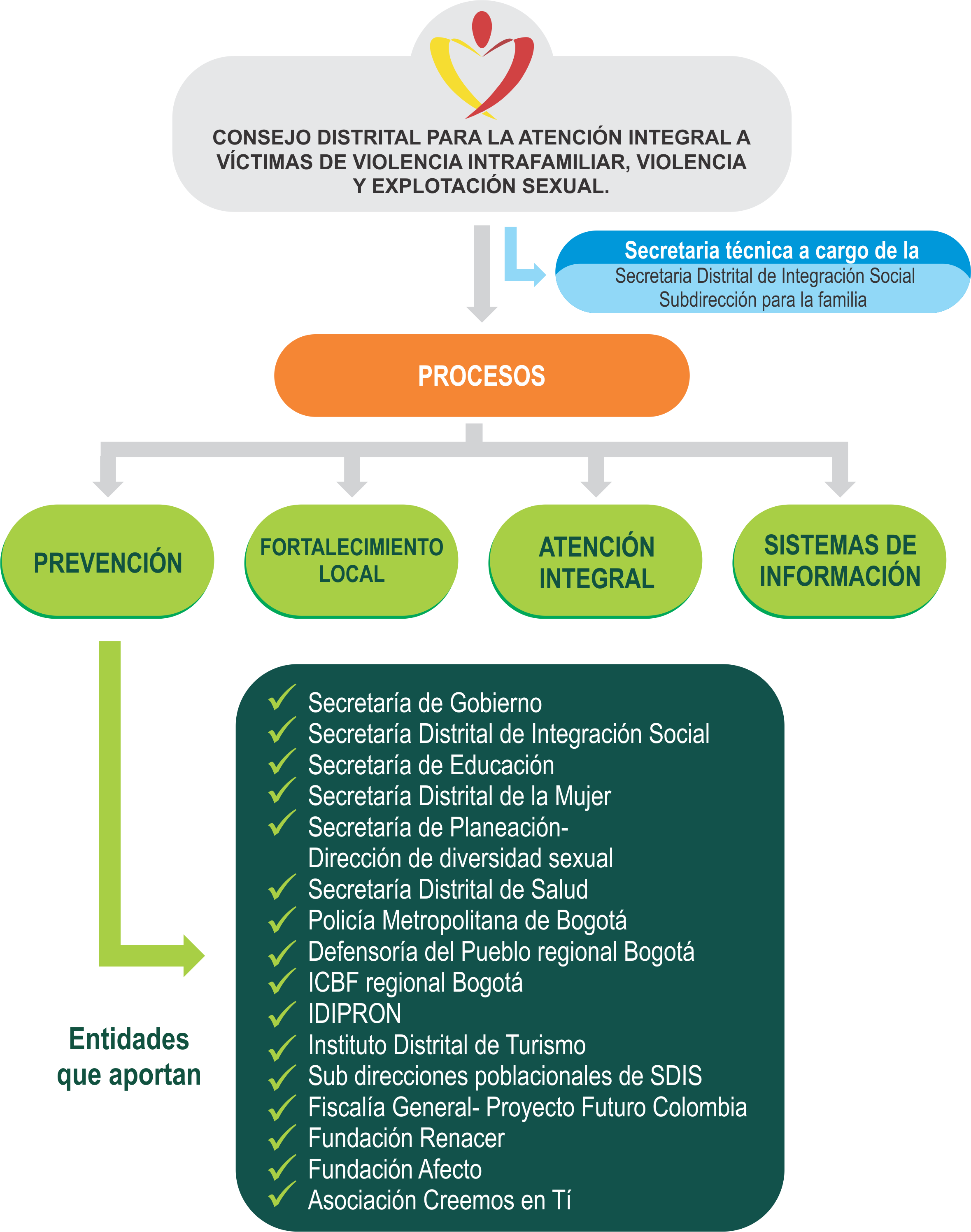 En este contexto, se inició la implementación de acciones de prevención, enmarcadas en una metodología a modo de taller de un único momento de encuentro con diferentes grupos poblacionales, con los cuales se desarrollaron jornadas lúdicas encaminadas a motivar reflexión frente a factores de riesgo generadores de violencias al interior de las familias. A partir del año 2013, desde la Subdirección para la Familia de la Secretaria Distrital de Integración Social,  se inició el diseño de  un proceso desde el enfoque de los derechos humanos, capaz de potencializar el impacto de las acciones de prevención, mediante procesos de formación, que trascendieran el taller de un único momento y que tuvieran diferentes momentos de encuentro con el mismo grupo de personas, con el fin de posibilitar, el manejo de diferentes temáticas, la mejor comprensión de los temas tratados, el manejo de rutas de atención de las violencias y la construcción de redes de apoyo, principalmente entre mujeres víctimas, estructurándose entonces la “Estrategia de Prevención Entornos Protectores y Territorios Seguros”. Con el surgimiento de la estrategia, se dejaron de realizar talleres y se diseñó una forma de trabajo a través de procesos de formación que integran una serie de temáticas y un número de horas específicas para el abordaje de aspectos y definiciones relacionadas con el enfoque de derechos, diferencial y de género; a los tipos de violencias, las rutas de atención para casos de violencia intrafamiliar, redes de apoyo social e institucional y otros temas que contribuyen a los esfuerzos por democratizar las relaciones familiares.La estrategia de prevención se diseñó entonces, para ser realizada a través de procesos para y con ciudadanas y ciudadanos de Bogotá, con miras a la construcción de relaciones basadas en el respeto y la dignidad de todas y todos.Esta estrategia, incorpora el concepto de “entornos protectores”, entendidos estos como espacios donde todas las redes protectoras como familia, escuela, Estado y comunidad pueden ayudar a reducir los índices de violencia, todo bajo un principio de corresponsabilidad; en el entorno protector todos deben estar listos para prevenir, detectar y denunciar cualquier amenaza o vulneración que ponga en riesgo la vida, la integridad o el desarrollo de un ser humano, contando con herramientas para hacerlo.Objetivo GeneralEl objetivo general de la estrategia es promover el derecho a una vida libre de violencias mediante procesos de formación generadores de entornos protectores y territorios seguros desde el reconocimiento del ejercicio de los Derechos Humanos y de la construcción de relaciones democráticas tanto al interior de las familias como en la comunidad. Objetivos EspecíficosLos objetivos específicos se traducen en:Contribuir a la transformación de las relaciones inequitativas y desiguales al interior de las familias.Promover la deconstrucción de imaginarios culturales que naturalizan y validan la violencia.Fomentar  el conocimiento y comprensión de la legislación sobre violencias y de la denuncia de hechos violentos. Brindar herramientas para el reconocimiento de la violencia y el empoderamiento para hacer frente a la misma.Formar multiplicadores para la generación de Entornos Protectores y territorios Seguros.Promover el reconocimiento de la diversidad de las familias.Violencias intrafamiliar y sexualLas familias son “organizaciones sociales, construidas históricamente, constituidas por personas que se reconocen y son reconocidas en la diversidad de sus estructuras, arreglos, formas, relaciones, roles y subjetividades; las cuales están conformadas por grupos de dos o más personas de diferente o del mismo sexo, con hijos o sin ellos, unidas por una relación de parentesco por consanguinidad, afinidad, adopción o por afecto, en las que se establecen vínculos de apoyo emocional, económico, de cuidado o de afecto, que comparten domicilio, residencia o lugar de habitación de manera habitual y son sujetos colectivos de derecho". Pero desafortunadamente, los vínculos que se establecen no son siempre de afecto, apoyo, amor, protección y respeto. El entorno familiar puede convertirse en un espacio de riesgo en donde se ejerce la violencia y en donde se atenta contra la integridad física y psicológica de sus miembros y uno de los  escenarios en donde existe mayor impunidad para el agresorDe acuerdo con la ley, toda persona que dentro de su contexto familiar sea víctima de daño físico, psíquico, o daño a su integridad sexual, amenaza, agravio, ofensa o cualquier otra forma de agresión por parte de otro miembro del grupo familiar, es víctima de violencia intrafamiliar. El Consejo de Estado ratificó esta definición. Es importante tener en cuenta que la violencia intrafamiliar no solamente existe entre cónyuges o parejas que hayan convivido; la violencia contra niños, niñas y adolescentes, la violencia contra adultos y adultas mayores, hacia personas con discapacidad o contra cualquier otra persona que conviva o que haya convivido con el agresor, es considerada violencia intrafamiliar.De acuerdo con Medicina Legal, las mujeres son las víctimas más frecuentes y la proporción de casos de violencia hacia las niñas, niños y adolescentes ocupa el tercer lugar, después de la violencia de pareja y de la violencia contra otros familiares. La violencia contra las y los adultos mayores ocupa el cuarto lugar proporcionalmente, de los casos valorados por esta entidad.Por su parte, la violencia sexual constituye una violación a los derechos humanos básicos de las personas en la medida que la comprensión, vivencia y desarrollo de los derechos a la vida, salud y seguridad, las libertades fundamentales y la dignidad en los aspectos de su sexualidad, su intimidad y su reproducción quedan coartados, conculcados y rotos por el trauma físico, sicológico y social que acompaña y pervive con las víctimas, en modo más o menos grave dependiendo de las respuestas, reparaciones o apoyos que encuentren estas personas, en forma más inmediata a la experiencia de agresión, sometimiento, abuso o violación.Las mujeres son también las principales víctimas de esta violencia, seguidas por el grupo de niños, niñas y adolescentes, y la vivienda el principal lugar en donde se presentan éstos hechos. La estrategia enfoca todos sus esfuerzos y acciones a la prevención de estas violencias.Desde la estrategia, ¿Cómo se entiende la prevención?Consolidar un modelo de prevención contribuye a la construcción de una Bogotá respetuosa de derechos humanos, equitativa, y con relaciones democráticas al interior de las familias donde todas las personas se relacionen en igualdad de condiciones y vivan en entornos seguros y protegidos;  de igual forma representa el compromiso de todos y todas para construir una cultura de prevención como primer paso para disminuir los índices de violencia intrafamiliar, violencia y explotación sexual. La prevención entendida como la promoción de una cultura de la no violencia para el afrontamiento de los conflictos, implica un cambio profundo de mentalidades, creencias, estereotipos y actitudes relacionados con la valoración social de las mujeres y los hombres, y con el desequilibrio de las relaciones de poder en la familia, las comunidades y la sociedad. La prevención así entendida, no solo debe contemplar el ámbito de la conducta del individuo, sino también su responsabilidad ante posibles factores externos que lo afectan de manera individual  y en su entorno familiar y social en el que se desarrolla.Si bien, la prevención en estricto sentido, gira alrededor de “evitar” que suceda algún daño o peligro, en un sentido más amplio, la estrategia desarrolla el concepto de prevención referido a dos momentos: Por una parte, evitar la comisión de hechos violentos al interior de la familia, es decir, la violencia antes de que esta ocurra; y por otra parte, en los casos en que esta se ha presentado, evitar que se repita su ocurrencia.Es así como los  esfuerzos de prevención potencian su eficacia  cuando se centran en actividades  dirigidas a lograr cambios en el nivel interpersonal, relacional, comunitario y de la sociedad y en aquellas que facilitan una más extensa  movilización de  la comunidad contra la violencia pues pueden además tener un poderoso efecto en el cambio de la conducta individualLas iniciativas de prevención  requieren de planificación e inversión a largo plazo. Pueden ser visibles en cuanto a esperar cambios en el conocimiento y actitudes en el corto plazo.La estrategia, contribuye a que las personas identifiquen situaciones de violencia que estén viviendo o que han vivido, con el fin de que puedan superar dichas situaciones y vivir una vida libre de violencias; intenta promover un impacto en tres dimensiones; el ser, el saber y el hacer. Lo anterior, se traduce en  un proceso reciproco en el que se movilizan percepciones e imaginarios por medio de reflexiones y experiencias, se fortalecen conocimientos frente a las expresiones de la violencia y se invita a la multiplicación de saberes en sus escenarios de interacción, promoviendo así, formas de relacionamiento más democráticas.¿A quién va dirigida la estrategia de prevención?La estrategia le está apostando a que las y los participantes de los procesos de formación,  tengan la oportunidad de revisar los imaginarios acerca de su realidad y del entorno que les rodea, ampliando los conocimientos, y habilidades que les permitan desarrollar capacidades para relacionarse los unos con los otros y otras, reconocer a la otra persona otro como sujeto de derechos y apropiarse de dinámicas relacionales que promuevan la construcción de relaciones democráticas.De esta manera se busca potencializar el desarrollo de  capacidades que les permitan a los y las asistentes tomar decisiones conscientes y autónomas para el disfrute de una vida libre de violencias.Como se mencionó anteriormente, para lograr aprendizajes significativos en los contenidos y objetivos  proyectados   no basta con una charla grupal sino que se requiere un proceso  formativo con varias sesiones que  para el caso de esta estrategia son  grupales.  El encuentro con otros y otras permite que se compartan contextos, experiencias, vivencias y expectativas similares entre sí. Es así como se desarrollan los temas que resultan específicos a cada grupo poblacional, tanto en contenidos como en las formas de abordarlos. Con base en lo anterior, la  “Estrategia de Prevención Entornos Protectores y Territorios Seguros”, está dirigida a diferentes grupos poblacionales  de acuerdo con: su  nivel de riesgo frente a hechos de violencia  como víctimas (mujeres, niños y niñas, población LGBTI, adultos y adultas mayores), su posibilidad de replicar los procesos de prevención en sus entornos (líderes y lideresas, cuidadores y cuidadoras), la responsabilidad de cualificar la atención que se realiza a víctimas y sobrevivientes (servidores y servidoras públicos y organizaciones sociales y de base); su posibilidad de contribuir con la  construcción de masculinidades no violentas, (hombres, jóvenes y adultos mayores) y  la posibilidad de potenciar relaciones democráticas entre los miembros de la familia y modificar imaginarios que generan y/o reproducen formas de violencia (niños y niñas, jóvenes y adolescentes, padres, madres, cuidadores, cuidadoras).Por esto, los grupos poblacionales con los que se tiene previsto trabajar inicialmente son los siguientes:Mujeres víctimas de violencias o en riesgo de serloServidores y servidoras del sector público y privadoLíderes, lideresas de  organizaciones sociales y de base Padres, madres, cuidadores y cuidadorasCuidadores y cuidadoras de personas con discapacidadAdultos y adultas mayoresNiños y niñasAdolescentes y jóvenes Hombres Población LGBTI¿Por qué trabajar con Mujeres Víctimas de Violencia intrafamiliar, o en riesgo de serlo?Las causas de la violencia contra las mujeres se encuentran en la discriminación, las normas sociales y los estereotipos de género que la perpetúan. Dados los efectos devastadores que la violencia tiene en las mujeres,  la mejor manera de contrarrestar ésta violencia es prevenirla tratando sus orígenes y causas estructurales, tanto con mujeres víctimas como con las que están en riesgo de serlo. Para esto, es imprescindible analizar el tema de los derechos humanos y el de la violencia de género contra las mujeres desde una perspectiva que ofrezca posibilidades de cambios culturales. De otra parte, las mujeres en situación de violencia Intrafamiliar, tienen alto riesgo de afectación a su salud física y psicosocial, con lesiones y patologías crónicas en algunos casos,  que por la violencia pueden llegar a la muerte o a considerables grados de discapacidad, baja autoestima, ansiedad, depresión, entre otras.El ausentismo  laboral, el descenso del rendimiento y la competencia laboral en las mujeres que trabajan fuera del hogar, el aislamiento social, riesgo de exclusión, dificultades de integración, son algunas de las consecuencias de la violencia  contra las mujeres. Adicionalmente ésta vulnera el derecho fundamental de las mujeres a la libertad, así como la dignidad e igualdad como ciudadanas. La OMS estableció que “Los costos de la violencia contra la mujer, fuera de los costos humanos, van más allá de la disminución de la producción económica y la reducción de la formación de capital humano, también comprenden los costos conexos a la inestabilidad política y social mediante la transmisión intergeneracional de la violencia, así como los fondos necesarios para los programas a favor de las víctimas/ sobrevivientes de violencia”La prevención implica promover que las familias se constituyan en espacios seguros para las mujeres y niñas, procurar la autonomía económica y la seguridad de las mujeres, aumentar su participación y su poder de decisión, en el hogar y en las relaciones, así como en la vida pública y la política. De tal forma que el abordaje a las mujeres víctimas de violencia o en riesgo de serlo redundará para ellas en el ejercicio del derecho a una vida libre de violencias, a la salud, incluyendo la salud sexual y reproductiva, y por ende a la calidad de vida de las mismas.¿Por qué trabajar con servidores y servidoras del sector público? Las violencias al interior de las familias, son un fenómeno dinámico que se produce y se reproduce en la interacción de ámbitos como las historias individuales, las relaciones inmediatas, los ámbitos socioeconómicos donde se acontecen y los contextos culturales en donde se reproducen y se insertan los valores patriarcales, la aceptación social de la violencia, las nociones de familia y los roles socialmente asignados a sus integrantes. Las y los servidores del sector público, como parte de estos contextos, conservan en sus imaginarios, percepciones y  prácticas que favorecen y perpetúan las violencias al interior de las familias especialmente contra las mujeres, las cuales incluyen, la omisión de los deberes estatales de protección, prevención y erradicación de la violencia. Por esto, trabajar con esta población apunta a promover los cambios en dos direcciones: por una parte, para la construcción de relaciones democráticas al interior de sus propias familias y por la otra, en la deconstrucción de esos imaginarios y prácticas que favorecen una mejor atención a las víctimas y sobrevivientes.¿Por qué trabajar con líderes y lideresas de organizaciones sociales y de base?El Estado a través de sus diferentes instituciones no alcanza a cubrir las necesidades de las personas víctimas de violencia intrafamiliar, violencia y explotación sexual. Los líderes y lideresas de las organizaciones sociales y de base, a través de su actuar se han ido  involucrando en todos los contextos y espacios de la vida cotidiana: la familia, la comunidad, el sector educativo, medios de comunicación, entre otros, promoviendo la toma de conciencia individual y colectiva y convirtiéndose en aliados en los territorios, son ellos y ellas  precisamente, quienes tienen a su cargo la misión de velar por los principios y valores de la democracia, la paz y los derechos humanos a través de experiencias de sensibilización y capacitación para la atención y la prevención. Sin embargo, al igual que con servidores y servidoras públicos, los líderes y lideresas hacen parte de contextos que conservan en sus imaginarios, percepciones y  prácticas,  valores, creencias y representaciones culturales que producen,  reproducen y favorecen la tolerancia a la violencia.El objetivo es fomentar la  influencia multiplicadora. Además, que las personas  capacitadas pueden  tomar iniciativas  dirigidas a otras poblaciones diferentes.¿Por qué  trabajar con padres, madres, cuidadores y cuidadoras?  La tolerancia social  a la violencia se traslada también a la familia, a los padres, madres, cuidadores y cuidadoras. Por esto, además de la deconstrucción de patrones culturales que naturalizan las violencias, el proceso de prevención dirigido a padres,  madres, cuidadores y cuidadoras permitirá reflexionar sobre creencias acerca de las figuras parentales. La figura de autoridad del padre y/o madre generalmente ha estado asociada a impartir disciplina con castigo físico. Por tanto promover la construcción de las relaciones democráticas basadas en el respeto, el afecto, la  justicia y las  relaciones equitativas entre todos los miembros de la misma estructura familiar, contribuirá con la prevención de patrones violentos y con la promoción de una convivencia pacífica. Las familias pueden crear espacios de debate, reflexión y controversia en los cuales los niños, niñas y adolescentes construyan sus propios criterios y conceptos. Aprendan a ser autónomos independientes y a tomar decisiones basadas en el respeto a sí mismos y hacia otros y otras. Por tal razón, incluir a padres, madres y cuidadores en la promoción de una vida libre de violencias, contribuye a la construcción de sus propios entornos como protectores y seguros.Este proceso responde a la Política Pública para las Familias en cuanto permite pensar en la potencialización de formas democráticas de decisión cotidiana, que comiencen por el reconocimiento de las diferencias internas entre sus miembros relacionadas con el género y el ciclo vital, de tal manera que se construyan escenarios y reglas para la toma de decisiones, la transformación de las formas de relacionarse, asignación de roles y funciones de cuidado, protección y crianza.Las relaciones democráticas en las familias, además de prevenir las violencias y la vulneración de derechos, ayudan en la construcción y transformación de la ciudadanía, de sujetos políticos, capaces de tomar decisiones autónomas y responsables. Contribuyen además en el fortalecimiento de la dignidad humana, preparando al sujeto para enfrentarse a un nuevo espacio de socialización más amplio, en el que la noción de lo humano está relacionada con aquellos valores que necesita para vivir en sociedad y participar activamente en el proyecto de ciudad.¿Por qué trabajar con cuidadoras y cuidadores, de personas con discapacidad?Merece especial atención, el trabajo con esta población, pues su papel en el cuidado tiene una doble dimensión: pueden convertirse en personas agresoras  y así mismo, pueden ejercer el papel de prevenir y detectar las violencias que se ejercen contra las personas con discapacidad. Adicionalmente, en la mayoría de los casos, las mujeres son quienes se convierten en cuidadoras de personas con discapacidad, ya sea vinculadas por consanguinidad o  por que las circunstancias las llevan a ejercer este rol. Esto tiene como consecuencia la afectación en su proyecto de vida, en  la autonomía y en la inclusión social, así como en “su calidad de vida, la cual  se ve perjudicada, en ocasiones. El deterioro se refleja en alteraciones de las relaciones intrafamiliares, en sus acciones personales y en su salud mental y física”Los sentimientos de frustración, la soledad y la desesperanza que puede generar el cuidado a otro, ligado al desconocimiento de redes de apoyo, se convierten en factores de riesgo generadores de violencias al interior del grupo familiar. Se hace necesario entonces, contribuir con herramientas de manejo de autocontrol, encuentro de saberes y fortalecimiento de redes de apoyo.   La estrategia  busca promover relaciones de equidad e igualdad, donde las cuidadoras y cuidadores en relación con su ejercicio no ejerzan violencia contra la persona cuidada, o viceversa. El empoderamiento y exigibilidad  de los derechos, el reconocimiento de rutas de atención, contribuyen de manera positiva en la disminución de  hechos violentos.¿Porque trabajar con adultos y adultas mayores?Las personas mayores requieren un cuidado especial y preferencial, pero esto no siempre es así, las personas mayores son un grupo poblacional vulnerable al maltrato y la violencia, entendidos como cualquier acción u omisión que produce daño y que vulnera el respeto a su dignidad y el ejercicio de sus derechos como persona, ésta violencia se ejerce de manera activa o pasiva y  puede ser física, psicológica, emocional,  económica, patrimonial y en algunos casos sexual. Se  produce en todas las esferas sociales, económicas, étnicas y geográficas. La II Asamblea Mundial sobre Envejecimiento de Naciones Unidas, ha planteado esta violencia contra las personas mayores como una cuestión de Derechos Humanos, reconociéndola como un problema social que los y las afecta a nivel mundial y que tiene profundas repercusiones psicológicas, sociales, médicas, jurídicas y éticas.La violencia contra  las personas mayores es ejercida por la sociedad, en la que prevalece una imagen negativa y estereotipada de la vejez, que tiende a valorar la juventud por sobre la experiencia y que por tanto la discrimina, por la familia, y por el ámbito inmediato, en donde esta población se vuelve más vulnerables a estas situaciones. Por esto es  importante incluir en el trabajo de prevención de violencias, a las  personas mayores, a las familias, así como a sus cuidadores y cuidadoras.¿Por qué trabajar con niños y niñas?Es en este ciclo vital, donde se hace urgente la promoción de relaciones equitativas entre los niños y las niñas, los cuales  no son ajenos y son los primeros receptores de  las fuertes cargas socio culturales que se reflejan en la familia, espacio que históricamente ha perpetuado y naturalizado el ejercicio  de la dominación, la inequidad, la desigualdad, el autoritarismo, la violencia intrafamiliar, y la no aceptación de la diferencia.  Los niños y niñas son víctimas directas, indirectas y testigos de la violencia.En el marco  de esta estrategia, se priorizan  los derechos de los niños y de las niñas, el ejercicio democrático de las relaciones, la corresponsabilidad del entorno que debe propender por ser protector y seguro, donde se procure el cuidado calificado, las experiencias pedagógicas significativas y el desarrollo integral.Los entornos familiares y escolares deben  promover  prácticas de cuidado que contribuyen al bienestar de los niños y las niñas mediante estrategias de prevención que promueven el buen trato, contribuyan al reconocimiento del cuerpo y de su auto cuidado,  y favorezcan el desarrollo de sus potencialidades.Se hace necesario enseñar a los niños y a las niñas en un ambiente lúdico mecanismos de autoprotección en las que se puedan identificar los factores de riesgo a los que pueden estar expuestos. Así como, el ejercicio de la autonomía, el respeto por el otro, la exigibilidad de sus derechos, lo cual redundará en el desarrollo de una  autoestima sólida que le permitirá de manera más segura enfrentarse a su cotidianidad.¿Por qué  trabajar con  adolescentes y jóvenes?La mejor manera de contrarrestar la violencia al interior de la familia  es prevenirla tratando sus orígenes y causas estructurales, por esto, la prevención debe promover  las relaciones de respeto y la igualdad entre los géneros desde edades tempranas.  El trabajo con adolescentes y jóvenes es la mejor opción para lograr un progreso rápido y sostenido en materia de prevención y erradicación de éste tipo de violencias, se trata de una época crucial durante la cual se forman los valores y normas relativas a la igualdad y la equidad.La violencia responde a patrones de solución de conflictos aprendidos y reforzados en los contextos donde se interactúa, esta conducta es naturalizada a partir de modelos familiares y sociales donde se encuentran tipologías y ambientes de familia que establecen pautas violentas. La importancia de desnaturalizar  estas pautas y los factores que propician la violencia intrafamiliar,  a edades tempranas contribuye con el cambio cultural y motiva a la defensa del ejercicio de los derechos, la construcción de relaciones democráticas desde los primeros años y la deconstrucción de estereotipos de género que fomentan y perpetúan las violencias, principalmente contra las mujeres y las niñas.Dentro de las diversas luchas y procesos de reivindicación del ser joven se han generado procesos que llevaron al posicionamiento de las juventudes en diversos campos de acción significativos,  que muestran la amplia variedad de formas de expresión y de relacionarse como sujetos propositivos e incidentes, que aportan a la construcción de la sociedad.  Además de esto se plantean nuevos retos y panoramas frente al abordaje del ser joven en el país, con la firma de la Ley Estatutaria de Juventud del año 2013, apuntando al fortalecimiento de las ciudadanías juveniles, el desarrollo de potencialidades y capacidades de las juventudes. El trabajo con adolescentes y jóvenes, ayuda a acelerar el progreso en materia de prevención ya que ellos y ellas, desde sus espacios de socialización pueden  comenzar a cuestionar las desigualdades y las normas sociales profundamente arraigadas que perpetúan el control y el poder que los hombres ejercen sobre las mujeres y refuerzan la tolerancia hacia la violencia contra las mujeres y niñas.Es así como se hace muy importante el trabajo con adolescentes y jóvenes en esta estrategia  en concordancia con la Ley, y con el fin de poder garantizar los derechos de las y los jóvenes en la ciudad.  ¿Por qué trabajar con hombres? Las construcciones sociales y culturales de lo masculino y lo femenino se trasmiten a hombres y mujeres a través del proceso de socialización. Estas construcciones socioculturales se caracterizan por fomentar la inequidad en las relaciones entre hombres y mujeres, ubicando a las mujeres en condición de inferioridad, que se convierte en generadora de violencia, por parte de los hombres.  Para generar entornos protectores y territorios seguros es importante promover el cambio de  este tipo de relaciones en donde el mantenimiento del  control y poder, continúa siendo lo central de la construcción de la identidad masculina, tal como fue aprendido desde la primera infancia y se transmite como forma de relacionarse. Estas construcciones de lo masculino, afectan no solamente a las mujeres sobre quienes recae la violencia sino también a los varones que se ven obligados a cumplir el rol de autoridad y a cumplir mandatos culturales que no favorecen el diálogo ni las relaciones democráticas.Por esto es  importante incluir a los hombres principalmente a los agresores en estos procesos  como parte de la solución para erradicar la violencia intrafamiliar incorporándolos en procesos de aprendizaje basados en el respeto, la equidad y la valoración de las mujeres como sujetas de derechos.¿Por qué trabajar con población LGBTI? Una de las formas de violencia de género, incluidas la violencia intrafamiliar y/o la sexual más invisibilizadas, es la violencia que se ejerce contra la población de Lesbianas, gais, bisexuales, transgeneristas  e intersexuales - LGBTI, las cuales afectan a las personas de estos sectores sociales debido al desconocimiento, rechazo y discriminación dentro de los contextos familiares, comunitarios e institucionales debido a las orientaciones sexuales, identidades de género diversas, o a su expresión de género, diferentes a la hetero-normativa. Es la familia, como espacio primario de socialización y realización de los derechos, quien determina el tipo de apoyo o exclusión que puede brindar a esta población, así mismo, la comunidad y las instituciones deben romper los estereotipos negativos contra esta…y propender por  garantizar los sus derechos.La línea de base de la Política Pública Distrital para la Garantía Plena de Derechos de la Población LGBT determinó que el 98% de las personas lesbianas, gais, bisexuales y transgeneristas, han sido discriminadas o sus derechos vulnerados, así mismo, de éstos el 67,6% señaló que la discriminación es debida a la orientación sexual o identidad de género, siendo las personas transgénero quienes en un mayor número de situaciones (32,62%) han percibido discriminación de sus derechos. La estrategia de prevención propende por generar acciones para la erradicación de las violencias dirigidas contra esta población, dentro de un marco de protección de los derechos fundamentales y los principios constitucionales de dignidad humana, igualdad, solidaridad, diversidad e integridad.Enfoques en los que se enmarca el desarrollo de la estrategiaEnfoque de derechos: El enfoque basado en los derechos humanos es un marco conceptual para el proceso de desarrollo humano, que desde el punto de vista normativo está basado en las normas internacionales de derechos humanos y desde el punto de vista operacional, está orientado a la promoción y la protección de los derechos humanos.Su propósito es analizar las desigualdades que se encuentran en el centro de los problemas de desarrollo y corregir las prácticas discriminatorias. Desde la perspectiva de los derechos humanos, la caridad por sí sola no es suficiente, por esto,  los planes, las políticas y los procesos de desarrollo deben estar anclados en un sistema de derechos, pues desde este enfoque se plantea que las personas son titulares de derechos y, que por lo tanto, los pueden exigir ante otras personas, las instituciones y el Estado.En el terreno de las relaciones sociales, los derechos humanos se dirigen a garantizar las relaciones democráticas y de equidad entre hombres y mujeres; entre adultos, niños, niñas, adolescentes, jóvenes y entre ciudadanos y ciudadanas en las distintas esferas de la vida económica, política, social y cultural.Esta perspectiva es entendida como la satisfacción de las necesidades sociales referidas la dignidad humana. Esto implica una visión que incluye el derecho a la vida, la libertad y la propiedad, en articulación e interdependencia con los derechos colectivos en especial los económicos, sociales y culturales. En coherencia con ésta, el Estado se compromete con el avance en la equidad, universalidad e integralidad en las respuestas organizadas socialmente; así mismo, reconoce que la responsabilidad implica no sólo el ejercicio de los derechos, sino la posición de garantes que en ello tienen el Estado a través de las instituciones, para lo cual se requiere ampliar la mirada institucional y acoger como herramienta, el análisis contextual de las situaciones problemáticas puestas bajo su función protectora. El análisis contextual lleva al reconocimiento de lo diverso, de las especificidades y de las  necesidades, de manera que permite dar cuenta de la justicia planteada bajo la regla universal de superar las desigualdades sociales. Así, las intervenciones en los conflictos deben buscar activamente la equidad y la calidad de vida, como soportes de la paz y la convivencia.Los derechos humanos están íntimamente ligados a la dignidad humana, entendida como un valor intrínseco e inalienable de cada persona, y cercana a las nociones de libertad, equidad, diversidad, respeto, tolerancia, es un principio fundamental de la condición humana y determina la existencia y legitimidad de los derechos.Al respecto la Corte Constitucional en la Sentencia T 881/02 ha identificado tres lineamientos claros y diferenciables: “… (i) La dignidad humana entendida como autonomía o como posibilidad de diseñar un plan vital y de determinarse según sus características (vivir como quiera). (ii) La dignidad humana entendida como ciertas condiciones materiales concretas de existencia (vivir bien). Y (iii) la dignidad humana entendida como intangibilidad de los bienes no patrimoniales, integridad física e integridad moral (vivir sin humillaciones)”. El enfoque de derechos propone entonces, un orden en el que las relaciones sociales se basen en el reconocimiento y respeto mutuo, de tal forma que la satisfacción de necesidades materiales y subjetivas de individuos y colectividades sea un imperativo, lo que exige una transformación de las instituciones y de la dinámica social que se ajuste a esta nueva ética del desarrollo humano. No obstante la igualdad formal promulgada en los marcos normativos no garantiza el goce efectivo de derechos, es preciso entender que dar a todos y todas lo mismo no garantiza igualdad, se requiere dar a cada grupo de sujetos lo que necesita en virtud de sus diferencias.Considerando la vulneración de derechos que producen las violencias, una intervención integral frente a las mismas, debe clarificar, ordenar y divulgar las competencias de cada sector, institución y actor, respecto de las violencias al interior de las familias, así como también, facilitar las acciones articuladas para informar a la ciudadanía los mecanismos diseñados en su favor frente a la omisión, con indicación de las entidades encargadas de su control y sanción.Frente a las víctimas de violencias al interior de la familia, las acciones de integralidad deben afectar los contextos adversos, la autonomía y la autodeterminación, menoscabadas por las violencias y para la realización o restauración de la dignidad humana. Así mismo, plantea acciones de prevención de la violencia, transformando las condiciones subjetivas y sociales de tal manera que viabilicen el ejercicio efectivo de los derechos.Enfoque diferencial Este enfoque, como su nombre lo indica reconoce la diferencia como punto de partida para implementar políticas públicas orientadas a la garantía de los derechos de la población en oposición a aquellas que pretenden homogeneizar en función de un modelo de desarrollo imperante.Es la respuesta a un principio de justicia y equidad frente a   diferencias que deben ser examinadas.  Reconoce la existencia de grupos poblacionales que por sus condiciones y características étnicas, culturales, socio demográficas, su sexo, su orientación sexual, la construcción de su identidad de género diferente al sexo de nacimiento y su ciclo vital, son más vulnerables y requieren un abordaje ajustado a sus necesidades y particularidades, para disminuir situaciones de inequidad que dificultan el goce efectivo de sus derechos fundamentales, buscando lograr la equidad en el derecho a la diferencia.  Este enfoque reconoce que las personas y colectivos además de ser titulares de derechos tienen particularidades, necesidades específicas que requieren respuestas diferenciales por parte de las instituciones, el Estado y la sociedad en general para alcanzar mejores niveles de bienestar.  Supone una actuación del Estado desde un análisis diferencial de necesidades y una intervención que garantice la igualdad, la equidad y la no discriminación, a partir del reconocimiento de la diversidad por ciclo vital, cultura, ideología política, situación económica, género, orientación sexual, etnia, vulnerabilidad por discapacidad y otras situaciones sociales.Enfoque de género: Este enfoque evidencia las diferencias que se convierten en desventajas en las relaciones entre las personas, según su sexo y la construcción de su identidad de género, a partir de las cuales socialmente hay una asignación de roles; da cuenta del orden simbólico que otorga unas formas de valoración al hecho de ser hombres o mujeres, de las relaciones de poder históricamente construidas entre ellos y ellas, en contextos privados y públicos y de la interiorización que estos actores hacen de ellas. Este enfoque se interrelaciona además con otras condiciones objetivas y subjetivas en la vida de cada persona: su cultura, etnia, clase social, edad, religión, orientación sexual, construcción de su identidad de género diferente a la normativa, la historia de su comunidad, su historia familiar. Analizar una realidad desde el enfoque de género permite entender que los patrones de organización basados en las diferencias biológicas, son construcciones sociales y culturales establecidas sobre la base de estas diferencias y que conllevan valoraciones desiguales entre mujeres y hombres, las cuales han sido fuente de discriminación para las mujeres. Es así entonces como la perspectiva o enfoque de género da una visión crítica sobre la realidad social. Reconoce que existen diferencias entre ambos, pero cuestiona sus valoraciones tradicionales que a través de la historia han resultado en relaciones desiguales de poder y en una distribución desigual de conocimientos, propiedad, ingresos, derechos y oportunidades. Permite obtener información sobre las relaciones entre ellos y ellas en un determinado contexto. Es una categoría que incluye a hombres y a mujeres, pues se parte de la base de que todas las identidades son construidas y que, por tanto, también hacen alusión al género femenino o masculino, que no tienen por qué tener una correspondencia con un sexo concreto y determinado; a pesar de que se cree que sólo tiene que ver con las mujeres. Así mismo, las relaciones de género se interrelacionan, intersectan o encuentran con otras desigualdades que tienen que ver con la pertenencia a grupos sociales, de edades, de etnias, etc., generando una doble o triple situación de desventaja.El valor político del enfoque o perspectiva de género reside en evidenciar que los roles y estereotipos asignados a hombres y mujeres son patrones socioculturales, creados por la sociedad y no obra de la naturaleza; por lo cual, y en la medida que esas asignaciones sociales generan desigualdad y discriminación, pueden y deben ser transformadas.Los temas transversales que se abordan desde la estrategiaLa estrategia aborda temáticas transversales que se desarrollan en todos los grupos poblacionales con los que se realizan procesos. Estas temáticas están relacionadas con violencia basada en género, masculinidades no violentas legislación y rutas de atención.Violencia basada en género - VBGLas violencias basadas en género son consideradas como violaciones sistemáticas y masivas de derechos humanos que afectan la vida, la salud física, mental y social, la integridad, la libertad e igualdad de niñas, niños, adolescentes, jóvenes, mujeres y hombres. Se puede definir como “Toda acción de potencia y de fuerza ejercida sobre un hombre o una mujer, con base en la construcción social y cultural que se hace de cada sexo. Se manifiesta de diferentes formas de acuerdo con las dinámicas de poder y las relaciones de subordinación entre hombres y mujeres, que sustentadas en las representaciones sociales y culturales en torno a lo masculino o lo femenino, se traducen en acciones que causan o pueden causar daño o sufrimiento físico, sexual o psicológico, hacia una persona en razón de su pertenencia a un sexo” Esta violencia puede explicarse, para el caso de las violencias contra las mujeres, a partir de la existencia de elementos o factores de naturaleza estructural o social, como las relaciones de poder históricamente desiguales entre los sexos, que han conducido a la dominación masculina y a la discriminación de las mujeres, impidiendo en éstas su pleno desarrollo, su autonomía y seguridad para hacer frente a la violencia. Así las cosas, la violencia contra las mujeres en el marco de la VBG, se puede explicar desde dos perspectivas: por una parte, se produce desde quienes consideran que el sólo hecho de ser mujer, es señal de inferioridad, siguiendo las jerarquías patriarcales impuestas. De otra parte, la violencia contra las mujeres se produce cuando éstas no asumen el rol de género impuesto por haber nacido mujeres.La feminidad y la masculinidad están estrechamente ligadas a la hetero-normatividad, impuesta social y culturalmente, por lo que las mujeres que tienen atracciones eróticas y/o sexuales para con otras mujeres y los hombres que tienen estas atracciones para con otros hombres, así como también, hombres y mujeres que construyen sus identidades de género de manera diferente al sexo con el que han nacido,  han sido y son violentadas y violentados por las normas de correspondencia entre sexo, género y deseo establecidas, lo que también se constituye en violencias de género.Lo anterior cobra relevancia en la comprensión de las violencias, al reconocer que estas no se producen únicamente por que las personas tengan un sexo determinado, sino porque sus acciones no se corresponden con lo que se espera de ellas. Desde esta perspectiva se explican muchas de las formas de violencia contra mujeres y hombres tanto al interior de las familias como en otros contextos. Entender que esta violencia está directamente asociada a las relaciones asimétricas de poder y que determina una posición de sumisión y vulnerabilidad de unos/as frente a otros/as, es el primer paso para erradicarla.  Construcción de masculinidades no violentasComo tema transversal, aporta en la comprensión de la conformación de las masculinidades  por  un conjunto de atributos, valores, funciones y conductas que se suponen esenciales al varón en una cultura determinada. En la comprensión también de que la sociedad impone a los hombres  encarnar todo lo que se espera de ellos, pero en la práctica todos los hombres son distintos. Unos pueden tener  características que supuestamente son atribuidas exclusivamente a las mujeres (gran sensibilidad, poca fortaleza física, etc.) y lo mismo ocurre con un segmento de mujeres quienes mantienen atributos supuestamente masculinos (gran fortaleza física, pocas expresiones sensibles, mayor agresividad, etc.). Distanciarlos de esta imposición y cuestionar las normas sociales tiene como resultado la promoción del respeto de los derechos de las mujeres y demás miembros de la familia,  el compromiso con la crianza cercana de hijos e hijas y con actividades domésticas; formando masculinidades diferentes. Por esto, promocionar prácticas de masculinidad no violenta (enfocada a toda la población, hombres y mujeres), en los procesos de formación impulsa  un cambio cultural. Legislación contra las violencias y las rutas de atención InstitucionalUno de los hechos más importantes de las últimas décadas frente al abordaje de las violencias contra las mujeres, tiene que ver con que ésta ha generado compromisos importantes desde las agendas públicas en el sentido de prevenir, proteger, sancionar y erradicar éstas violencias. El abordaje de la legislación contra las violencias y las rutas de atención Institucional definida para el abordaje de la violencia, se encamina a dar a conocer el marco normativo que protege a las víctimas, sus derechos y las rutas de atención cuando se es víctima, favoreciendo, el empoderamiento y la exigibilidad ante las instancias competentes.El concepto de empoderamiento hace referencia a la expansión de las capacidades de las personas para hacer elecciones de vida estratégicas y tomar control sobre sus destinos, en un contexto donde estas capacidades les estaban previamente negadas, es así como el empoderamiento es un proceso de cambio interno de las personas mismas que tiene como fin último  aumentar la capacidad para actuar colectivamente a favor de sus propias necesidades e intereses.  Lo anterior se traduce  en el conocimiento de la ley, el  acceso  eficaz y oportuno  de las personas a las diferentes instituciones que trabajan en la protección de las víctimas y en la exigibilidad de la judicialización de los agresores.El conocimiento del derecho a una vida libre de violencias y de los derechos que se tienen ante una situación de violencia, la oferta institucional, la ruta de atención y los procedimientos básicos en cada sector hace parte del empoderamiento de las personas para hacerlos exigibles.La prevención de las violencias y su articulación con políticas públicasLa estrategia de prevención se enmarca y se articula con las siguientes políticas públicas distritales: para las familias, de mujeres y de equidad de género en el Distrito Capital, para el envejecimiento y vejez, de juventud, de infancia y adolescencia, de discapacidad y para la población LGBTI.Prevención de violencias al interior de las familias  desde la política pública para las familias La política pública para las Familias –PPPF- reafirma la importancia que representan las familias como organizaciones sociales, en la construcción de una ciudad que se edifica sobre las bases del Estado Social de Derecho.  En este sentido, se compromete a orientar sus esfuerzos para alcanzar la garantía de los derechos de las familias, como mecanismo para avanzar en el mejoramiento de la calidad de vida de los seres humanos que hoy las integran y asegurar la formación de nuevas generaciones de ciudadanos y ciudadanas  que constituyan una sociedad bogotana más democrática, solidaria y comprometida con el desarrollo de la ciudad.Por esto, es importante el ejercicio de la libertad de opción a la hora de la conformación familiar, este es un proceso que trasciende creencias, patrones e ideologías, en la medida en que se construyen relaciones sociales de seres humanos diversos y por tanto en la configuración de realidades distintas y complejas.Según la ley 1361 de 2009 que contempla el derecho a una vida libre de violencias “Por medio de la cual se crea la Ley de Protección Integral a la Familia”, allí se  establece que el Estado y la sociedad deben garantizar a la familia el ejercicio pleno del derecho a una vida libre de violencia. Así mismo, la PPPF, contempla este derecho en el  Eje II “Promoción de la familia como  ámbito de socialización democrática”, en el que se busca fomentar en las familias la socialización de valores democráticos fundamentados en la solidaridad, el respeto a la diversidad, la igualdad y la equidad, a través del fortalecimiento de las relaciones y la convivencia familiar que permitan la promoción de sujetos autónomos.Esto se visibiliza en la línea de convivencia y relaciones democráticas que busca generar estrategias que contribuyan al acceso a la justicia, considerando como un intolerable la violencia, sea ésta de índole emocional, verbal, física o económica, hacia cualquier integrante de la misma y orienta las acciones de política hacia el diseño de acciones, por parte de las instituciones encargadas de prevenir y  atender la violencia intrafamiliar, que faciliten el acceso de las familias a los mecanismos de justicia.Es así como, la prevención de las violencias al interior de las familias se articula con los ejes I y II de la política. Con el eje I, dado que éste promueve el reconocimiento de la diversidad de las familias, elemento que cobra importancia por las múltiples y diferentes  formas de conformación familiar, con ocasión de la violencia;  con el eje II, dado que éste promueve la familia como ámbito de socialización democrática, y busca la realización de planes de vida familiar  y estrategias encaminadas al mejoramiento de la convivencia y de las relaciones al interior de las familias, así como de resolución de conflictos.  Política pública de mujeres y equidad de género en el distrito capital. Las violencias contra las mujeres constituyen una violación de los derechos humanos y las libertades fundamentales, y limitan total o parcialmente a la mujer en el reconocimiento, goce y ejercicio de tales derechos y libertades y por consiguiente comprometen la acción decidida de parte de la Administración Distrital, en un ejercicio permanente de corresponsabilidad social.El objetivo de la política pública de mujeres y equidad de género es reconocer, garantizar y restablecer los derechos de las mujeres que habitan el Distrito Capital, de manera que se modifiquen, de forma progresiva y sostenible, las condiciones injustas y evitables de discriminación, subordinación y exclusión que presentan las mujeres en los ámbitos público y privado, promoviendo la igualdad real de oportunidades y la equidad de género en el Distrito Capital”.La estrategia de prevención “Entornos protectores y territorios seguros”, contribuye con el primer objetivo de la política, el cual se encamina a la erradicación de las violencias de género de modo que se reconozca y garantice el derecho de las mujeres de todas las edades, culturas, etnias y condiciones, a una vida libre de violencias. Es así como la estrategia, busca generar acciones orientadas al reconocimiento del ciclo de las violencias, al empoderamiento para la autoprotección y la búsqueda de la sanción de los agresores lo que además, aporta a los propósitos del Plan de Igualdad de Oportunidades para la Equidad de Género, buscando  avanzar en la erradicación de las violencias de género, de manera que se reconozca y garantice el derecho de todas las  mujeres a una vida libre de violencias y se propicie el ejercicio del derecho al acceso a la justicia. Política Pública social para el Envejecimiento y la Vejez El objetivo de esta política es garantizar la promoción, protección, restablecimiento y ejercicio pleno de los derechos humanos de las personas mayores sin distingo alguno, que permita el desarrollo humano, social, económico, político, cultural y recreativo, promoviendo el envejecimiento activo para que las personas mayores de hoy y del futuro en el Distrito Capital vivan una vejez con dignidad, a partir de la responsabilidad que le compete al Estado en su conjunto y de acuerdo con  los lineamientos nacionales e internacionales. En virtud de lo anterior la “Estrategia Entornos Protectores Territorios Seguros”, busca promover el reconocimiento de los derechos humanos de las personas mayores para una vejez con dignidad y libre de violencias, lo cual se materializa cuando éstas puedan desarrollar y ejercer plenamente su autonomía y participen en la construcción del proyecto de vida familiar y se les proteja en su integridad física, sicológica y moral garantizando, por su condición, el acceso a la justicia cuando sus derechos han sido vulnerados, tal y como lo plantea la Corte Constitucional desde el punto de vista de la protección a las personas mayores en  los lineamientos diferenciales de la dignidad humana: vivir bien,  vivir como se quiere y vivir sin humillaciones en la vejez.La Estrategia Entornos Protectores y Territorios Seguros, busca entonces, contribuir a la deconstrucción de imaginarios que soportan y sustentan la violencia, la identificación y construcción de redes, al conocimiento de las competencias institucionales, y al impulso de la articulación intersectorial, generando así, tejido social en torno a la seguridad e integridad de las personas mayores, proporcionando  alternativas para el manejo y resolución de conflictos generadores de violencias  entre este grupo poblacional, sus familias, y/o sus cuidadores y cuidadoras. Política Pública de Infancia y AdolescenciaEsta política expresa la intención y el compromiso de la ciudad, con el liderazgo del gobierno distrital, de asegurar la realización de los derechos para que individual y colectivamente los niños, las niñas y los adolescentes desarrollen sus capacidades y potencialidades conforme a sus intereses. Esto implica que desde la primera infancia y hasta la adolescencia, todos los niños y todas las niñas, de la ciudad (sin distingo alguno y reconociendo las diferencias de edad, sexo, etnia, religión, etc.) cuenten con las oportunidades que les permitan construir su autonomía y libertad, a partir del despliegue de sus capacidades para el ejercicio responsable de sus derechos, así como para constituirse en sujetos activos de su propio desarrollo y del desarrollo de su comunidad inmediata y de la sociedad.Uno de los componentes del eje I de esta política, es: “Ciudad, familias y ambientes seguros”, la cual promueve que todas las personas que habitan en Bogotá desarrollen las capacidades que les permitan aportar a la construcción de una ciudad segura para niños y niñas desde la primera infancia hasta la adolescencia. Promueve también la erradicación de las violencias, a favor de formas de resolución pacífica de conflictos y a la promoción de espacios y ambientes adecuados a las características de los niños, las niñas y los adolescentes que brinden seguridad para la vivencia de la integridad física y la convivencia ciudadana, además de buscar la erradicación de violencias contra la infancia, el abuso sexual y la explotación sexual, fortaleciendo a las familias, los cuidadores y las cuidadoras y a la comunidad en general en su papel de corresponsables de la garantía de los derechos de niños, niñas y adolescentes. Articulado con lo anterior, desde  la estrategia se buscara desarrollar procesos de prevención que generen espacios de aprendizaje lúdicos donde los niños y niñas aprendan a convivir, respetar y reconocer la diferencia, las prácticas de convivencia ciudadana, respeto por los derechos del otro y de la otra en corresponsabilidad con el resto de grupos poblacionales formados, de tal manera que  partir del ejercicio de los derechos se promuevan entornos protectores y seguros para esta población. Política Pública de Juventud  Tiene como objetivo la promoción, protección, restitución y garantía de los derechos humanos de los y las jóvenes en función de su ejercicio efectivo, progresivo y sostenible, mediante la ampliación de las oportunidades y el fortalecimiento de las potencialidades individuales y colectivas. De igual forma, busca promover el desarrollo de la autonomía de la población joven y el ejercicio pleno de su ciudadanía mediante mecanismos de participación con decisión, teniendo como principio transversal la corresponsabilidad. Como parte de la estrategia de prevención y según los lineamentos de esta política se encaminaran acciones a prevenir y erradicar la violencia intrafamiliar,  principalmente contra las mujeres jóvenes, mediante espacios de formación que propendan por la comprensión de la equidad e igualdad de género, así como a promover la comprensión de la construcción de masculinidades no hegemónicas y no violentas. En este marco, la estrategia propende por la construcción de ciudadana lo que redundará en seres humanos libres autónomos y garantes de derechos, en esta medida, la materialización de sus proyectos de vida no solo será en beneficio propio sino  de la sociedad.Política Pública de DiscapacidadBusca la construcción de una cultura que promocione, reconozca, garantice o restituya los derechos de las personas con discapacidad y sus familias. La inclusión social implica acceder, disponer, aportar y transformar las condiciones que determina la desigualdad. Implica también, reconocer y hacer uso de los recursos conceptuales, técnicos y metodológicos que contribuyen a reconstruir los lazos sociales y culturales para disfrutar de la vida y de la ciudad. Reconoce la etapa del ciclo de vida de la persona y de la familia, la etnia, sexo, sin tener en cuenta el estatus social. De otra parte, la política se encamina hacia la calidad de vida con dignidad. Es decir, hacia la búsqueda del bienestar de las personas con discapacidad, sus familias, cuidadoras y cuidadores, mediante la satisfacción de necesidades que permitan conseguir una vida digna y libre desde las perspectivas humana, social, económica, cultural y política. La estrategia de “Entornos Protectores y Territorios Seguros”, promocionará el reconocimiento de los Derechos de las personas con discapacidad entre estos el derecho a una vida libre de violencias, mediante un proceso que involucre a sus cuidadoras, y sus cuidadores desde una perspectiva humana y social, donde se fortalecerán habilidades para la resolución pacífica de conflictos al interior de las familias y en su relación con los demás, la promoción de un trato digno y respetuoso, ya que facilitará la visibilización de redes de apoyo, la articulación intersectorial,  de tal forma que  se contribuya  a llevar una vida con dignidad tanto para cuidadoras y cuidadores como para las personas con discapacidad. Política Publica del Sector LGBTI: Tiene como objetivo la construcción de una cultura ciudadana basada en el reconocimiento, garantía y restitución del derecho a una vida libre de violencias y de discriminación por identidad de género y orientación sexual, lo cual implica que las acciones afirmativas que emprenda el Distrito necesarias para la superación de las condiciones que facilitan la vulneración de sus derechos o para la restitución de los mismos, tengan un impacto directo sobre el territorio local, con el fin de construir bases sólidas en las comunidades que permitan la transformación de imaginarios que posibiliten la inclusión social y generen condiciones reales de respeto y tolerancia hacia las personas de los sectores LGBT.Es así como la Estrategia “Entornos protectores y territorios Seguros”, promueve la transformación de imaginarios, y de patrones culturales adversos, al reconocimiento de la diversidad de los integrantes de las familias, en el caso concreto a un reconocimiento de la diversidad sexual de alguno de sus miembros. La Estrategia promueve que se  visibilicen y reconozcan las formas de familia de las personas de los sectores LGBTI, se prevengan y atiendan las violencias cuando uno de sus miembros manifiesta una identidad de género u orientación sexual no normativa, así como la violencia que puede presentarse en las  familias que conforman. METODOLOGÍA PARA IMPLEMENTAR LA ESTRATEGIA DE PREVENCIÓN La implementación de la estrategia se fundamenta en cuatro elementos: una dimensión lúdica, aprender haciendo, la reflexividad y la participación activa.La dimensión Lúdica, es entendida como  una  condición  frente a la vida en la cual se produce un disfrute  y un goce. Más que una serie de exposiciones magistrales, se desarrollan actividades en las que los/as participantes puedan aprender los conceptos y herramientas de una forma  didáctica y dinámica.Por su parte, aprender haciendo se constituye en un  aspecto vivencial que juega un papel importante dentro de la metodología en la medida en que facilita a quienes participan del proceso, asumir los contenidos que se desarrollan de una forma activa y cercana a sus realidades y vivencias para transformarlas.Como parte de los anteriores, la  reflexividad,  facilita a los y las  participantes, resignifiquen sus experiencias a partir de la reflexión propia, sobre sus relaciones con los demás, especialmente con quienes integran sus propias familias.Finalmente, la participación activa, favorece el compartir experiencias, conocimientos, vivencias y percepciones distintas, lo cual enriquece el desarrollo de los temas a tratar en las diferentes sesiones.Estrategia pedagógicaAcorde con estos cuatro elementos, la estrategia se desarrolla mediante la metodología de taller, entendido este como: una estrategia pedagógica usada en el contexto de la educación no formal que le apunta a una concepción de personas activas y participativas en sus procesos de desarrollo y aprendizaje. Las características del taller como estrategia pedagógica para el desarrollo de aprendizajes, la reflexión y el cuestionamiento de experiencias y  situaciones vividas, son: Se fundamenta en la idea de aprender haciendo.Desarrolla habilidades y conocimientos específicos a una dimensión en particular.  Fomenta la participación individual y colectiva en pos de una tarea compartida.Permite la conformación de grupos  ínter niveles, con edades que tengan más cercanía o relación en sus procesos de desarrollo. Facilita la comunicación entre integrantes del grupo, luego de la reflexión generada a partir de los resultados obtenidos en cada experiencia individual.Genera en quienes participan, nuevas posibilidades de aplicación de sus conocimientos en otros campos o momentos. La metodología de taller, además, al incluir una gran variedad de posibilidades expresivas, permite una  riqueza en el empleo de lenguajes para la comunicación y el desarrollo integral de la personalidad y de la imaginación.  De tal forma, en la temática que nos ocupa, favorece que los y las participantes, compartan sus experiencias, se apoyen mutuamente, se empoderen en sus derechos y generen redes de apoyo para  lograr cambiar realidades, percepciones y prácticas cotidianas de relación.¿Quiénes son y qué hacen las personas facilitadoras de un proceso de prevención? Quienes facilitan un proceso de prevención deben ser personas que por su conocimiento de las temáticas tienen la capacidad de orientar el desarrollo de los contenidos en cada sesión, para el aprendizaje y reflexión de los y las participantes. Así mismo, las personas facilitadoras son quienes promueven la cohesión del grupo, dinamizan el diálogo y la reflexión entre las personas participantes, además de ayudar a construir un espacio seguro y confidencial para que las personas se sientan escuchadas, comprendidas y con posibilidad de expresar y compartir experiencias sentimientos y emociones de manera más abierta. En otras palabras, quien facilita un proceso debe tener la habilidad para promover un ambiente que permita, a través de la vivencia de experiencias construir nuevas perspectivas para afrontar situaciones problemáticas en diversos contextos, familiares y sociales, de una manera más amplia, es decir, contando con mayores opciones de afrontamiento y asumiéndose como sujetos de derechos. Se recomienda el trabajo en pareja, dos personas facilitando el proceso (binas) toda vez que, en situaciones de crisis en el grupo; se puede requerir apoyo personalizado para algún o alguna participante que lo requiera y  que demande que uno de los facilitadores pueda retirarse para brindarle apoyo, mientras él o la otra facilitadora continúa con la sesión. Contar con una bina de facilitadores, posibilita  continuidad del trabajo de grupo en todo momento, ante la ausencia de alguno de  ellos. Para cumplir a cabalidad con su rol, las personas que facilitan el proceso deben tener las siguientes habilidades y actitudes:Saber escuchar, es decir, poner atención a lo que los y las participantes expresan y mantener una neutralidad dando la misma importancia a todas las ideas e intervenciones. Otra dimensión del saber escuchar, tiene que ver con comprender el sentido de lo que están expresando, conectándose  con las diferentes emociones e ideas de los/as integrantes, es decir promover la empatía.Capacidad para compartir conocimientos, usando un lenguaje adecuado y comprensible y no entrar en discusiones y confrontaciones, o tomar partido con algunos/as participantes del grupo en oposición a otros/as. Realizar un manejo ético de las diversas situaciones que puedan surgir dentro del grupo, teniendo claro que su papel no es resolver problemas, ni aconsejar o dar soluciones, sino promover la expresión y el crecimiento de quienes participan, encausando las conversaciones hacia perspectivas futuras que permitan romper situaciones de violencia y llevar una vida libre de violencia. En este sentido es importante hacer preguntas abiertas que faciliten la expresión de los y las participantes.Requerimientos prácticos para las personas que facilitan el proceso:  Preparar con anticipación el desarrollo de los temas a tratar, así como el material requerido en la sesión. Dar explicaciones claras a  acerca de los objetivos del encuentro. Organizarse de tal manera que pueda identificar a los y las participantes y sus vivencias,  anotando preguntas, ideas y anécdotas que se presenten en cada taller y que sean de utilidad para la sistematización y análisis del proceso. Fomentar hábitos de organización y de responsabilidad frente al espacio y a los materiales empleados en el taller. Motivar a que continuamente quienes participan expresen y/o comuniquen, desde diferentes lenguajes, su sentir y pensar. Contar con experiencia en el manejo de grupos, así como con un amplio conocimiento de la estrategia de prevención a implementar y de sus referentes académicos, normativos y de política pública. Retomar y poner en dialogo continuamente las impresiones y reflexiones que vayan resultando dentro de cada actividad, realizando la retroalimentación necesaria. Propiciar un espacio para evaluar en equipo el desarrollo de la sesión y de los aprendizajes que allí se produzcan, identificando las fortalezas y  los aspectos a potenciar o mejorar en próximos encuentros. ¿Cómo se  realiza la estrategia de prevención en los territorios?La formación se da a través  de procesos grupales, diseñados desde los enfoques de derechos, de género y diferencial, los cuales se desarrollan con una intensidad de mínimo 16 horas, distribuidas en 8 sesiones, en las cuales se abordan las temáticas necesarias para el cumplimiento de los objetivos propuestos. Para el desarrollo de las sesiones el equipo de prevención de la Subdirección para la Familia, a partir de la experiencia en terreno, se han desarrollado las sesiones que orientan el trabajo según el grupo poblacional. Las sesiones se  caracterizan por su adaptabilidad y flexibilidad, lo que permite que las dinámicas y actividades sugeridas puedan ser adaptadas para el trabajo con los diferentes grupos y  poblaciones.En cuanto al número de participantes por proceso, se recomienda un máximo de 30 personas y un mínimo de 10 en cada grupo, excepto para el caso de los grupos de mujeres y hombres, que  deberán estar integrados por un número de entre 4 y 12 participantes. Cabe aclarar que es necesario que cada grupo cuente con un lugar de reunión establecido, donde existan condiciones que permitan la confidencialidad y la privacidad, además  se requiere que sea un espacio agradable, seguro y libre de interrupciones.  A continuación se presenta de manera general el conjunto de actividades que requieren ser adelantadas por las y los facilitadores para implementar la estrategia de prevención en los territorios, con los diferentes grupos poblacionales, cabe señalar que según las dinámicas territoriales el orden de la secuencia graficada puede ser modificada. Estrategia de Prevención en los Territorios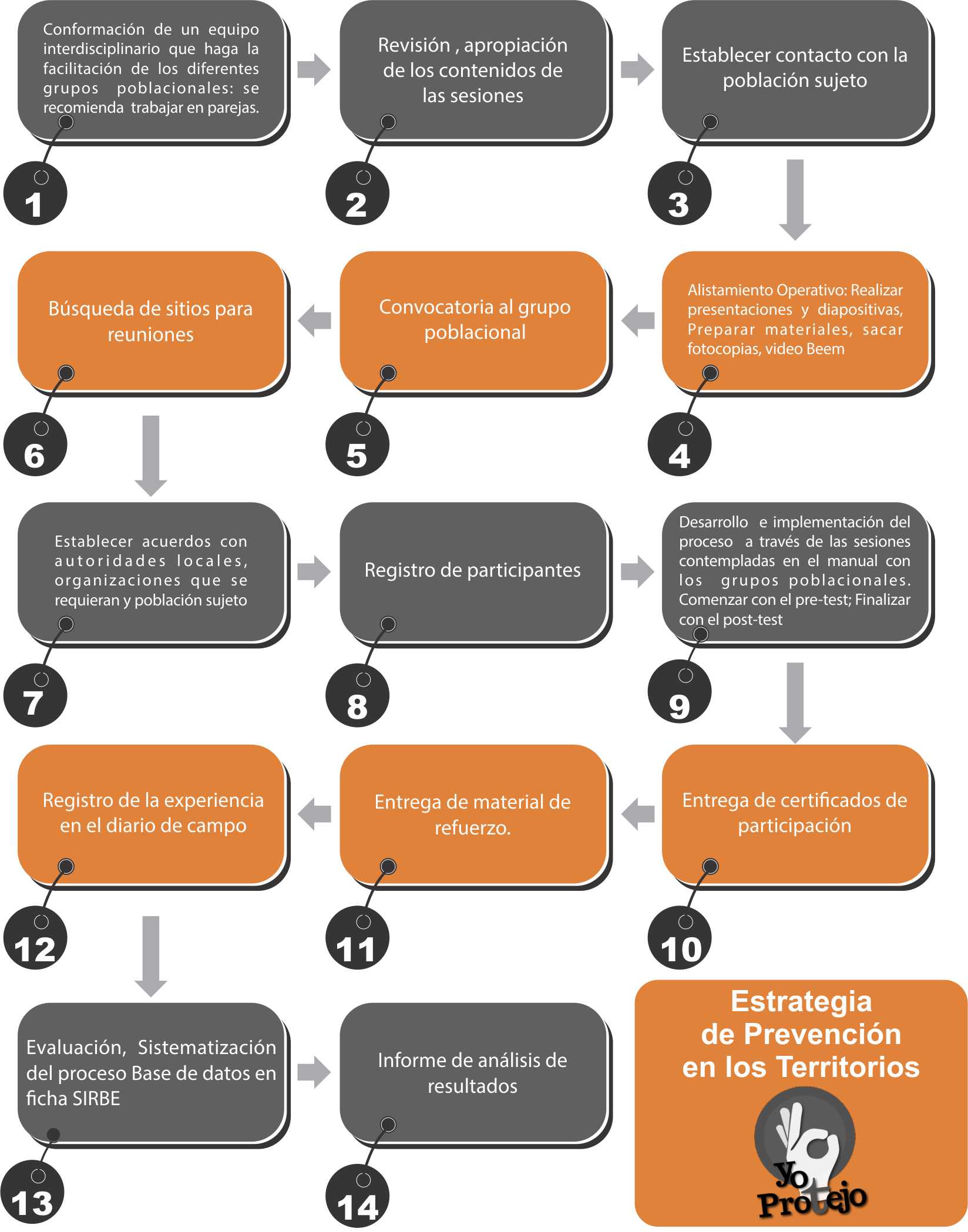 Evaluación del proceso La evaluación se realiza  a nivel cuantitativo y cualitativo, para poder  evidenciar el impacto del proceso llevado a cabo en cuanto a transformación en los aprendizajes y percepciones de quienes participan del proceso, frente a la posibilidad de  vivir una vida libre de violencias.   La evaluación se realiza en cuatro momentos, por medio de instrumentos diseñados para tal fin.Pre-test  y Pos-test Como su nombre lo indica, se realiza antes de iniciar y después de concluir el proceso grupal de formación; cabe resaltar que para cada grupo poblacional se ha diseñado un pre y post-test. El Pre-test tiene como finalidad, establecer la condición de entrada en que se encuentran los y las participantes, respecto de los  conocimientos y percepciones que tienen sobre los temas a desarrollar, por esto es fundamental que se aplique en la primera sesión. Por otro lado, el Post-test, que se implementa en la última sesión, busca dar cuenta de los conocimientos adquiridos, así como de los cambios en percepciones que se logran en quienes participan, frente a los temas abordados.Tanto el Pre-test como el Post-test tienen la estructura de respuesta de selección entre  falso (F) o verdadero (V).  Si la persona contesta correctamente se le asignará un valor de 1 y si por el contrario, contesta erróneamente, obtendrá un valor de 0. Estos valores, se tendrán en cuenta para la sistematización final, la cual contará con un elemento cuantitativo en el sentido de estimar, cuántas personas modificaron  conocimientos y transformaron percepciones, así mismo, se considerará un elemento cualitativo, al evaluar el proceso de cada participante comparando el pre test y el post test que cada uno respondió. Fichas de registro o diario de campoPara evaluar el desarrollo del proceso grupal, desde la mirada de las personas facilitadoras, se cuenta con una ficha de registro o diario de campo, para consignar las impresiones al final de cada sesión, en términos del cumplimiento del objetivo de la sesión y del proceso.  De tal forma las personas facilitadoras podrán guiar sus percepciones, y ordenar sus análisis, registrando aquellas manifestaciones de los participantes más significativas para el cumplimiento del objetivo, por ejemplo que alguien hable de  cómo le fue útil un tema tratado en la sesión, para afrontar una situación problemática en su vida. Este instrumento además, es un insumo y fuente de información cualitativa para la elaboración del informe final del proceso. Las notas deben ser cortas y concretas, por lo cual se espera que esta ficha no ocupe un espacio mayor a una hoja tamaño carta. Evaluación del Proceso y de las personas facilitadoras El instrumento para esta evaluación será diligenciado por las y los integrantes del grupo al final del proceso, su objetivo es medir el nivel de satisfacción de los y las participantes con los temas trabajados, la logística empleada, el desempeño de los y las facilitadoras, la metodología y los recursos pedagógicos utilizados. La evaluación del proceso es importante ya  que permite realizar las mejoras que se requieran, tanto en lo logístico como en lo que tiene que ver con la acción de los y las facilitadoras,  medir la efectividad de la gestión realizada, y en últimas ésta evaluación se constituye en un  punto de referencia para medir el éxito.La sistematización del proceso La sistematización se constituye en una interpretación crítica de una o varias experiencias, que a partir de su ordenamiento y reconstrucción, descubre o explicita la lógica del proceso vivido, los factores que han intervenido en dicho proceso, cómo se han relacionado entre sí, y por qué lo han hecho de esa manera.Así las cosas, la sistematización es un ejercicio que se desarrolla con objeto de documentar la evolución de los procesos de forma que puedan servir como referente, realizar ajustes y evaluar el impacto de los mismos. En este caso se busca sistematizar las experiencias con cada uno de los grupos poblacionales con los que se realice la estrategia de prevención. Se trata entonces de recoger con rigurosidad, las percepciones que del proceso llevado a cabo puede construir quienes hacen de facilitadores y quienes participan del mismo, con la intención de  reunir observaciones que permitan cualificar la planeación y ejecución de futuros procesos. Producto de la sistematización se contará con informes de los procesos realizados, para lo cual es necesario tener en cuenta los siguientes insumos: la contrastación de Pre-test y Post-test, la evaluación del proceso realizada por los participantes, las fichas de registro elaboradas por quienes facilitaron cada sesión y para el caso de procesos realizados por la Secretaría Distrital de Integración Social-, además se debe realizar el registro de participantes en la ficha SIRBE. Para consolidar y sistematizar la información de los pre-test y los Post-test, así como de la evaluación del proceso, se diligenciará una matriz por cada uno de estos instrumentos, mientras que la ficha de registro se sistematizará a través de un análisis de los aspectos más relevantes de la observación y vivencia de los y las facilitadoras.El  impacto de la violencia que ocurre al interior de las familias, la sitúa como un problema de primer orden para el avance de la ciudad hacia una mayor igualdad, realización de los derechos humanos, desarrollo de la democracia y construcción de paz.Es por esto que la estrategia de prevención “Entornos protectores y territorios seguros” al tener como principios rectores la realización de derechos, la igualdad, la equidad y la construcción de relaciones democráticas al interior de las familias, aporta en  la construcción de una ciudad justa, equitativa y en paz.BIBLIOGRAFIAALCALDÍA MAYOR DE BOGOTÁ D.C. Documento Técnico Política Pública para las Familias de Bogotá 2011 – 2025. Bogotá D.C.BOGOTÁ. ALCALDÍA MAYOR DE BOGOTÁ D.C. Decreto 166. (4 de mayo, 2010).  Por medio del cual se adopta la Política Pública de Mujeres y Equidad de Género en el Distrito Capital. Bogotá D.C.: Alcaldía Mayor, 2010.BOGOTÁ. ALCALDÍA MAYOR DE BOGOTÁ D.C. Decreto 345. (18, agosto, 2010).  Por medio del cual se adopta la Política Pública Social para el Envejecimiento y la Vejez en el Distrito Capital. Bogotá D.C.: Alcaldía Mayor, 2010.BOGOTÁ. ALCALDÍA MAYOR DE BOGOTÁ D.C. Decreto 470. (12, octubre, 2007).  Por el cual se adopta la Política Pública de Discapacidad para el Distrito Capital. Bogotá D.C.: Alcaldía Mayor, 2007.BOGOTÁ. ALCALDÍA MAYOR DE BOGOTÁ D.C. Decreto 482. (27, noviembre, 2006). Por el cual se adopta la Política Pública de Juventud para Bogotá D.C 2006 – 2016. Bogotá D.C.: Alcaldía Mayor, 2006.BOGOTÁ. ALCALDÍA MAYOR DE BOGOTÁ D.C. Decreto 544 (02, diciembre, 2011). Por el cual se adopta la Política Pública de y para la Adultez en el Distrito Capital. Bogotá D.C.: Alcaldía Mayor, 2011.BOGOTÁ. ALCALDÍA MAYOR DE BOGOTÁ D.C. Decreto 545 (02, diciembre, 2011) Por medio del cual se adopta la Política Pública para las Familias de Bogotá. Bogotá D.C.: Alcaldía Mayor, 2010. BOGOTÁ. ALCALDÍA MAYOR DE BOGOTÁ D.C. Decreto 607. (28, diciembre, 2007). Por el cual se determina el objeto, la estructura organizacional y funciones de la Secretaría Distrital de Integración Social. Bogotá D.C.: Alcaldía Mayor, 2007. BOGOTÁ. CONCEJO DE BOGOTÁ D.C. Acuerdo 152. (04, abril, 2005). Por el cual se modifica el Acuerdo 12 de 1998 y se adoptan medidas para la atención integral a víctimas de la violencia intrafamiliar, violencia y explotación sexual. Bogotá D.C.: Alcaldía Mayor, 2005. BOGOTÁ. CONCEJO DE BOGOTÁ D.C. Acuerdo 371. (01, abril, 2009). Por medio del cual se establecen lineamientos de política pública para la garantía plena de los derechos de las personas lesbianas, gays, bisexuales y transgeneristas -LGBT- y sobre identidades de género y orientaciones sexuales en el Distrito Capital y se dictan otras disposiciones. Bogotá D.C.: Alcaldía Mayor, 2009.COLOMBIA. CONSEJO DE ESTADO. Sala de Consulta y Servicio Civil. Ponente: Enrique José Arboleda Perdomo. Radicación número: 11001-03-06-000-2011-00031-00. Bogotá D.C.: 2011.COLOMBIA. CORTE CONSTITUCIONAL DE COLOMBIA. Sentencia T-881 de 2002. Magistrado ponente: Eduardo Montealegre Linet. Bogotá: Corte Constitucional, 2002.COLOMBIA. PRESIDENCIA DE LA REPÚPLICA. Ley 294. (Julio 16, 1996). Por la cual se desarrolla el artículo 42 de la Constitución Política y se dictan normas para prevenir, remediar y sancionar la violencia intrafamiliar. Bogotá D.C.: 1996.COMISIÓN ECONÓMICA PARA AMÉRICA LATINA Y EL CARIBE - CEPAL. Los derechos de las personas mayores en el siglo XXI: situación, experiencias y desafíos. Méxic, 2012. COMISIÓN INTERSECTORIAL POBLACIONAL DEL DISTRITO CAPITAL. Lineamientos Distritales para la aplicación del enfoque diferencial. Bogotá: Alcaldía Mayor de Bogotá, 2013. COMITÉ OPERATIVO DISTRITAL DE INFANCIA Y ADOLESCENCIA - CODIA. Política de Infancia y Adolescencia en Bogotá 2012-2021 (Decreto 520 de 2011). Bogotá: Sigma Editores Ltda., 2011.CONSEJERÍA PRESIDENCIAL PARA LA EQUIDAD DE LA MUJER Y PROGRAMA DE LAS NACIONES UNIDAS PARA EL DESARROLLO - PNUD. Transversalidad de Género en el Desarrollo. Manual de Entrenamiento Manual para la introducción de la perspectiva de género y juventud al desarrollo rural. Bogotá. Agosto de 2006FONDO DE POBLACIÓN DE LAS NACIONES UNIDAS - UNFPA. Derechos a los Derechos: Atención integral a sobrevivientes de delitos sexuales. Bogotá: Consejería Presidencial para la Política Social, 2001.FONDO DE POBLACIÓN DE LAS NACIONES UNIDAS- UNFPA. Manual de Capacitación a Líderes Locales en Masculinidades y Prevención de la Violencia Basada en Género. Perú, 2012. FONDO DE POBLACIÓN DE NACIONES UNIDAS – UNFPA Y ALTO COMISIONADO DE LAS NACIONES UNIDAS PARA LOS REFUGIADOS - ACNUR. Consultora Marcela Sánchez Lara. Metodología para el análisis de información sobre violencia basada en género. Documento sin publicar. Bogotá, 2014. FONDO DE POBLACIÓN DE LAS NACIONES UNIDAS- UNFPA Y OFICINA DEL ALTO COMISIONADO DE LAS NACIONES UNIDAS PARA LOS REFUGIADOS – ACNUR. Metodología para el análisis de información sobre Violencias Basadas en Género. Consultora Marcela Sánchez Lara. Documento sin publicar. Bogotá, 2014. INSTITUTO NACIONAL DE MEDICINA LEGAL Y CIENCIAS FORENSES. Forensis 2014 - Datos para la vida. Bogotá: Imprenta Nacional, Junio 2015.LÓPEZ MÁRQUES, NORMA GRACIELA: Calidad de Vida de los cuidadores de pacientes con discapacidad dependiente. México: CRIT Chihuahua, 2013.OFICINA DEL ALTO COMISIONADO DE LAS NACIONES UNIDAS PARA LOS DERECHOS HUMANOS. Preguntas frecuentes sobre el enfoque de Derechos humanos en la cooperación para el desarrollo. Nueva York y Ginebra: Naciones Unidas, 2006. ORGANIZACIÓN MUNDIAL DE LA SALUD - OMS. Resumen del Informe Estudios multipaís sobre salud de la mujer y violencia doméstica. Primeros resultados sobre prevalencia, eventos relativos a la salud y respuestas de las mujeres a dicha violencia. Recuperado: http://www.who.int/gender/violence/who_multicountry_study/summary_report/summaryreportSpanishlow.pdf. EN: Forensis 2014.PROGRAMA DE LAS NACIONES UNIDAS PARA EL DESARROLLO - PNUD. Estrategia de Equidad de Género - Colombia 2007 - 2010. Bogotá.SECRETARÍA DISTRITAL DE INTEGRACIÓN SOCIAL – SDIS. Plan Distrital para la prevención de la violencia intrafamiliar, el maltrato infantil, la violencia y explotación sexual. Bogotá: Ediciones Antropos Ltda, 2007.  SECRECRETARIA DISTRITAL DE INTEGRACION SOCIAL, SUBDIRECCIÓN LGBTI y SUBDIRECCIÓN PARA LA FAMILIA. Caracterización de la violencia intrafamiliar contra personas LGBTI y su acceso a la justicia en las comisarías de familia de Bogotá. Documento borrador. Septiembre de 2015SECRETARÍA DISTRITAL DE LA MUJER. Política Pública de Mujer y Géneros – Plan de Igualdad de Oportunidades para la Equidad de Género en el Distrito Capital 2004 – 2016. Bogotá: Alcaldía Mayor, 2005. SECRETARÍA DISTRITAL DE PLANEACIÓN. Línea de base de la Política Pública Distrital para la Garantía Plena de Derechos de Personas Lesbianas, Gays, Bisexuales y Transgeneristas. Bogotá.2010 MINISTERIO DE JUSTICIA Y DEL DERECHO Y UNIÓN EUROPEA. Lineamientos técnicos en Violencias Basadas en Género para las Comisarías de Familia. Bogotá: Ministerio de Justicia y del Derecho, 2012. MINISTERIO DE JUSTICIA Y DEL DERECHO Y UNIÓN EUROPEA. Marco Normativo en Torno a la Violencia Basada en Género. Bogotá: Ministerio de Justicia y del Derecho, 2012.PROGRAMA DE LAS NACIONES UNIDAS PARA EL DESARROLLO - PNUD. Estrategia de equidad de género Colombia 2007-2010. BIBLIOGRAFÍA EN LÍNEAONU Mujeres. Promover la Prevención Primaria [en línea]. http://www.endvawnow.org/es/articles/318-promover-la-prevencion-primaria-.html [citado en abril de 2015]. Espacios Lúdicos en la Educación. [en línea]. https://espaciosludicosenlaeducacionfisica.wordpress.com/definicion-de-ludica/ [citado en abril de 2015]. Diálogos – Instituto de Psicología. [en línea]. http://www.ipdialogos.org/articulo-acad%C3%A9mico/descarga [citado en abril de 2015]. 